Molloy CollegeDivision of EducationAshley Keon						Dr. SheehanEDU 351						3/22/18Grade:5 Topic:Mexico				Content Area: Social StudiesINSTRUCTIONAL OBJECTIVES (s) (Lesson Objective(s)*)After learning how to determine if evidence is credible, students will evaluate the validity of the reasoning and the relevance and sufficiency of evidence through a history mystery. Students will write arguments to support the claim, “Are Mexicans happier than Americans?” using valid reasoning and relevant and sufficient evidence.  Students must include at least 3 pieces of relevant and sufficient evidence from the history mystery to support their answer. Students will be graded based on a teacher designed checklist and must obtain a score of 3/4. NYS-CCLS / +NYS STANDARDS AND INDICATORSNew York State Social Studies StandardsKey Idea: 5.5 COMPARATIVE CULTURES: The countries of the Western Hemisphere are diverse and the cultures of these countries are rich and varied. Due to their proximity to each other, the countries of the Western Hemisphere share some of the same concerns and issues.Key Concept: 5.5a The countries of the Western Hemisphere have varied characteristics and contributions that distinguish them from other countries.Indicator: This will be evident when students compare the life of Mexicans to the life of Americans to determine if Mexicans are happier than Americans.National Social Studies Standards and ThemesCulture: Social studies programs should include experiences that provide for the study of culture and cultural diversity, so that the learner can:  a. explore and describe similarities and differences in the ways groups, societies, and cultures address similar human needs and concernsIndicator: This will be evident when students examine the evidence in the history mystery to determine if and why Mexicans are happier than Americans.  Individual Development & Identity: Social studies programs should include experiences that provide for the study of individual development and identity, so that the learner can: e. identify and describe ways family, groups, and community influence the individual’s daily life and personal choices	Indicator: This will be evident when students discuss the influences of the life of Americans and Mexicans. NCSS C3 Inquiry ArcDimension 3: Students will work toward conclusions about societal issues, trends, and events by collecting evidence and evaluating its usefulness in developing causal explanations.Indicator: This will be evident when students evaluate the usefulness of evidence in thehistory mystery to answer the compelling question.  Dimension 4: Students will draw on knowledge and skills to work individually and collaboratively to conclude their investigations into societal issues, trends, and events and will present their information, portions and findings.		Indicator: This will be evident when students work collaboratively to conclude their investigations from the history mystery and present their findings to the class. Common Core ELA StandardsIntegration of Knowledge and Ideas7.  Delineate and evaluate the argument and specific claims in a text, including the validity of the reasoning and the relevance and sufficiency of the evidence.Indicator: This will be evident when students including the validity of the reasoning and the relevance and sufficiency of the evidence in the history mystery. Text Types and Purposes1. Write arguments to support claims in an analysis of substantive topics or texts, using valid reasoning and relevant and sufficient evidence.	Indicator: This will be evident when students write and support a claim, using valid reasoning and relevant and sufficient evidence from the history mystery.Social Studies Practices: Habits of MindA. Gathering, Interpreting, and using Evidence 2. Recognize and effectively select different forms of evidence used to make meaning in social studies (including primary and secondary sources such as art and photographs, artifacts, oral histories, maps, and graphs). Indicator: This will be evident when students recognize and effectively select credible evidence in the history mystery to write arguments to support their claims. .  INSTRUCTIONAL RESOURCESSMARTboardMystery PowerPoint3 History Mystery EnvelopesPoster paper(graphic organizer)Document finder worksheetSupporting claims handoutCredibility cheat sheetTeacher grading checklistTapeHappy HomeworkMOTIVATION (Engaging the learner(s)*)Students will be shown a picture from CSI and told that they are going to be detectives today. Their mission today is to solve a mystery “Are Mexicans are happier than Americans?”DEVELOPMENTAL PROCEDURES(including Key Questions)Students will be shown a picture from CSI and be told they are going to be detectives. (What kind of people do you see in this picture? What kind of job do you think these people perform (inferring)? What do you notice about what they are wearing?)The students will discuss their homework from last nightStudents will review the historical thinking strategies they learned yesterday. (How can you think like a historian? Why do you think it is important to think like this?)The students will discuss what it means to be credible vs. non-credible (How can we determine if the information we are reading if real (sourcing)? Why can’t we believe everything we read (context)? Is it possible for some articles to be more credible than others (corroboration)?)The teacher will discuss the rules of the lesson with the students (Why are rules important?)Students will participate in a history mystery where they will work in groups of 4 to determine if evidence is credible or not. (What kind of information do you see in the envelope (close reading)? Is there any bias in this evidence (close reading and perspective)?) Students will be assigned a job responsibility while working in their groups; Distributor, organizer, leader or communicator. In groups students will order the evidence from least to most credible on a provided graphic organizer. (Is there evidence that is more credible then others (Monitoring)? How do you determine credibility of evidence (contextualizing)?)    Students will create a claim whether Mexicans are happier than Americans using evidence from the history mystery. (What conclusion did the evidence lead to (inferring)? Do you agree with the evidence presented in the envelopes? Is there a reason to question your findings (monitoring)?) The teacher will ask each group a question regarding the documents they analyzed, for them to share with the class. (What was your most credible piece of evidence? Did you have more evidence supporting Mexico or America? What is a conclusion we can make based on these documents?)The teacher will distribute and discuss the homework for the night To close the lesson, the students will review the compelling question; Are Mexicans happier than Americans. Students will share their written claims to support this question with the class. (What were your findings from the history mystery? What did the evidence tell you? What was your most credible piece of evidence (monitoring)? How do you know this?)INSTRUCTIONAL STRATEGIES (Learning Strategies*)CollaborationIndicator:   This will be evident when students work together to solve the history mystery. Discussion	Indicator: This will be evident when students discuss with each other the evidence presented in the history mystery. Mystery Strategy	Indicator: This will be evident when students use the provided evidence to solve the mystery question, “Are Mexicans Happier than Americans?”ADAPTATIONS (Exceptionality*)The student that struggles to stay focused with be seated near the teacher in the front of the room and be given silent signals when neededThe student who struggles socially will be able to pick which group they work in during the history mystery.The student who struggles with writing will be given the option to write, type or record his answer to his claim.DIFFERENTIATION OF INSTRUCTIONAuditory Learners:In order to adapt for the auditory learners, they will be able to listen to the class discussion before the history mystery.  They will also be able to listen to their peers when working together during the history mystery.Visual Learners:The visual learners will be able to visually look at the evidence in the history mystery. The students will be able to use the given graphic organizer to organize their evidence from least to most credible. Kinesthetic Learners:The kinesthetic learners will be able to move around the classroom when working with their groups. They will have to place the evidence from the history mystery onto the graphic organizer from least to most credible. ASSESSMENT (artifacts* and assessment [formal & informal]*)Teacher will assess students homework from the night beforeTeacher will assess students understanding of historical thinking strategies through discussionTeacher will assess how the students interact during group workTeacher will assess the presentation of the findings from the mystery based on a checklistINDEPENDENT PRACTICEStudents will listen to the song Happy By: Pharrell Williams. They will pay close attention to the chorus of the song. After listening to the song they will answer the questions on their “Happy Homework”. Students will answer questions about what happiness means to them, and does happiness mean something different to Mexicans and Americans. Students will be asked to justify their answer.FOLLOW-UP ACTIVITIES: DIRECT TEACHER INTERVENTION AND ACADEMIC ENRICHMENTDirect Teacher InterventionFor the students who struggled during the lesson, the teacher will work with them on determining what evidence is credible and what evidence is not. The students will be given multiple opportunities to practice determining evidence credibility. The students will be given a cheat sheet for them to refer to when checking evidence credibility.  This cheat sheet will walk the students for what to look for in the document. The students will then be able to read the evidence and better be able to analyze them in order to answer the compelling question. Academic EnrichmentIn order to further the lesson, for the students who excelled during the lesson, they will be challenged to find two sources to add to our mystery. They will have to find a document that can be used as evidence to further support their findings from the mystery. Students will need to determine if the evidence is credible enough to be used as valid evidence to support their findings. REFERENCESBuchanan, L., Lee, J. C., PeÇanha, S., & Rebecca, K. K. (2017, September 23). Mexico	City,Before and After the Earthquake. Retrieved March 22, 2018, from	https://www.nytimes.com/interactive/2017/09/23/world/americas/mexico-city	earthquake-surveying-destruction-damage.htmlExpat insider 2016: pros & cons of life in Mexico | InterNations. (2016). Retrieved from	https://www.internations.org/expat-insider/2016/mexicoHodgekiss, A. (2014, November 21). Revealed, the happiest countries in the world: For a	contented life, head to Costa Rica, Vietnam or Mexico. Retrieved from	http://www.dailymail.co.uk/health/article-2842403/Revealed-happiest-countries-world	contented-life-head-Costa-Rica-Vietnam-Norway-UK-fares-better-Spain-Australia.htmlThompson, G. O. (2015, November 28). Why is Mexico happier than the United States?	Retrieved March 22, 2018, from https://mexiconewsdaily.com/opinion/why-is-mexico-happier-than-its-neighbor/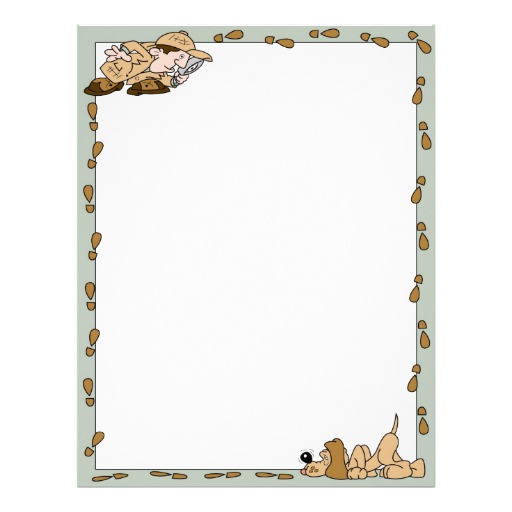 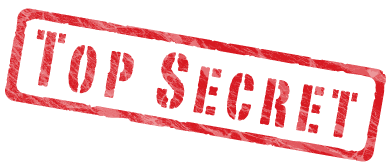 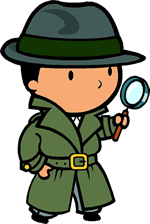 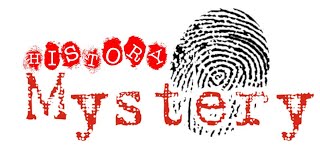 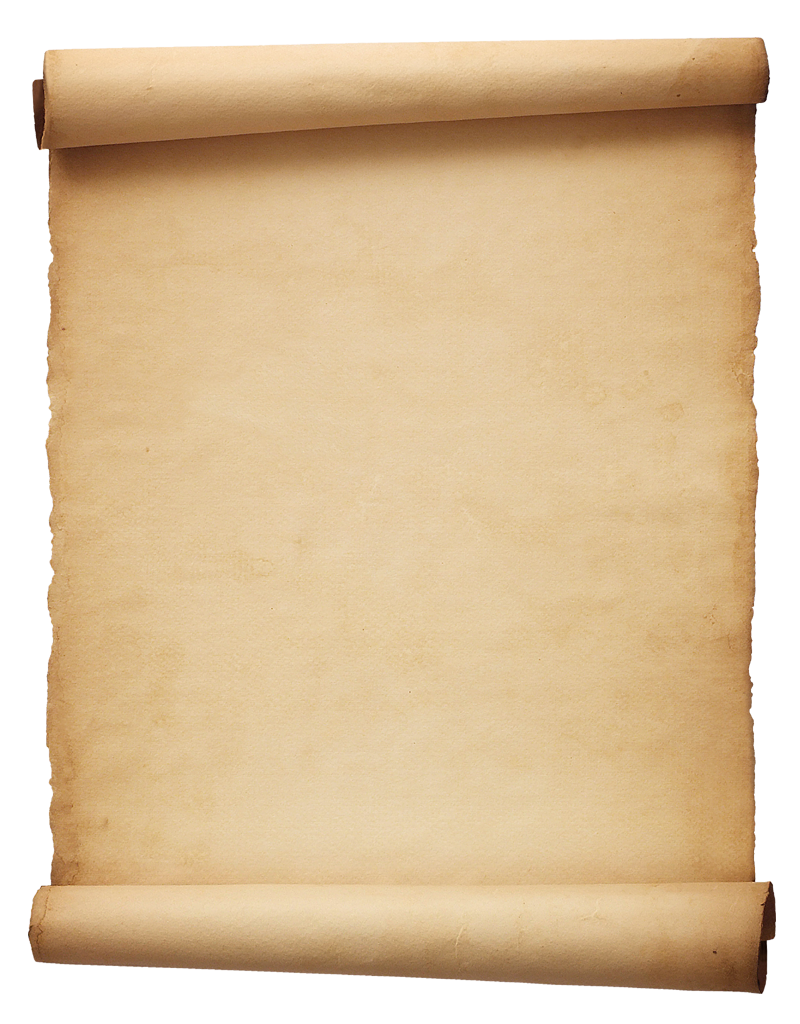 Name:____________________________________                 Date:__________________________Supporting ClaimDirections: After solving the mystery with your group, create a claim that supports your findings from the mystery. Be sure to include at least 3 pieces of evidence that support your answer. Use your document findings worksheet for help!Mystery Findings:____________________________________________________________________________________________________________________________Supporting Claim:____________________________________________________________________________________________________________________________________________________________________________________________________________________________________________________________________________________________________________________________________________________________________________________________________________________________________________________________________________________________________________________________________________________________________________________________________________________________________________________________________________________________________________________________________________________Job responsibilities while working in groupsOn each student’s document findings worksheet there will be a colored dot in the top corner. That dot will correspond with a job responsibility when it comes to work in their groups.   Name:_______________________________________________Happy HomeworkDirections: Listen to the song Happy by Pharrell Williams, pay close attention to the lyrics of the chorus (they are written below). Use the chorus of the song to answer the questions below.Happy By: Pharrell Williams(Chorus)Huh, because I'm happy
Clap along if you feel like a room without a roof
Because I'm happy
Clap along if you feel like happiness is the truth
Because I'm happy
Clap along if you know what happiness is to you
Because I'm happy
Clap along if you feel like that's what you wanna doPharrell Williams says, “Clap along if you know what happiness is to you”. What does happiness mean to you? What makes you happy?_______________________________________________________________________________________________________________________________________________________________________________________________________________________________________________________________________________________________________Does happiness mean something different to Americans and Mexicans? How do you know? Justify your answer._______________________________________________________________________________________________________________________________________________________________________________________________________________________________________________________________________________________________________Name: _________________________________	Document FindingsDirections: After reviewing each document, circle which country the document supports (America or Mexico). Then on the lines provided write down what the document is telling you about that country.America or Mexico___________________________________________________________________________________________________________________________________________________________________________________________________________________________________________ America or Mexico___________________________________________________________________________________________________________________________________________________________________________________________________________________________________________America or Mexico___________________________________________________________________________________________________________________________________________________________________________________________________________________________________________America or Mexico___________________________________________________________________________________________________________________________________________________________________________________________________________________________________________America or Mexico___________________________________________________________________________________________________________________________________________________________________________________________________________________________________________America or Mexico___________________________________________________________________________________________________________________________________________________________________________________________________________________________________________ America or Mexico___________________________________________________________________________________________________________________________________________________________________________________________________________________________________________America or Mexico___________________________________________________________________________________________________________________________________________________________________________________________________________________________________________MotivationAs a motivation, students will be shown a picture from CSI and be told that today they are going to be detectives. As detectives their job today is to solve the mystery, “Are Mexicans happier than American?” Students will be asked what kind of people do you see in this picture? What kind of job do you think these people perform? What do you notice about what they are wearing?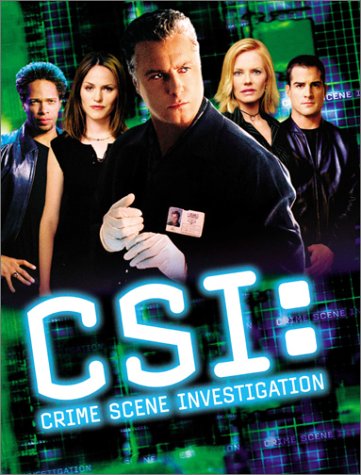 Credibility Cheat SheetWho is the Author?Does the document have a date?Where did the document come from?Does the document have bias?Are there many mistakes in the document?Teacher Grading Checklist	Documents to Include in the History MysteryA new map reported by the Daily News in 2014, that reveals exactly which parts of the world deliver long and happy lives for their citizens. This map was created using information gathered from the Happy Planet Index. 
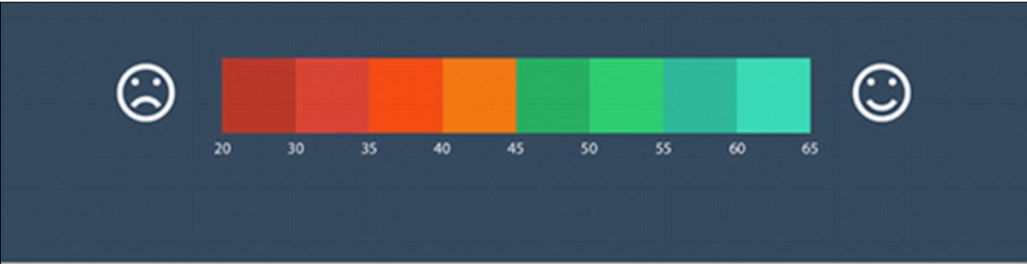 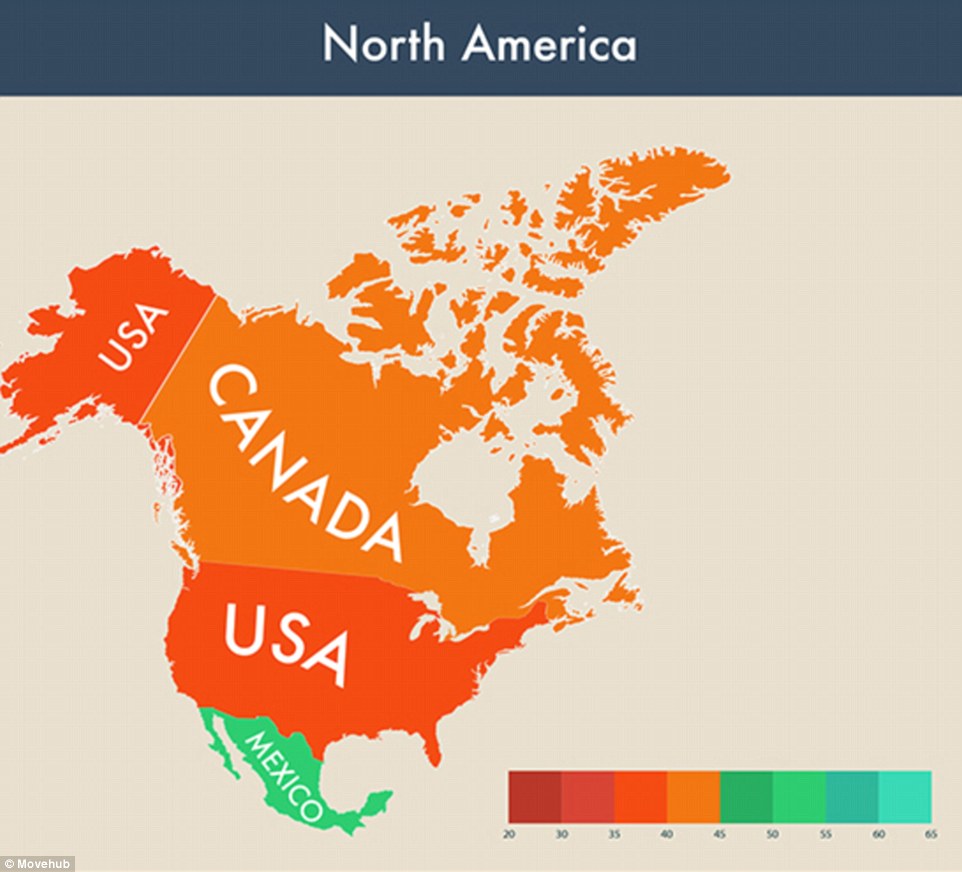 An InterNations Survey reporting on how satisfied citizens are with their life in Mexico. These statistics are reported from 2016. 
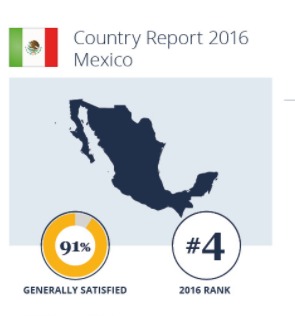 A Quote from Glen Olives (2015) from the Mexican News, reporting on Crime Rates. “Violent crimes have been declining in the U.S. for over three decades, and have been increasing in Mexico during the same period. More Mexicans have been killed in drug wars than Americans killed in the Iraq and Afghanistan wars combined.” A Quote from Glen Olives (2015) from the Mexican News, reporting on Agricultural products in Mexico. “Mexico is a major producer of products such as avocados and tomatoes. From this, the Mexican middle class grew from 9.1 million 15 years ago to 14.6 million today. This is about half of the country’s households. “Facebook post from an American Citizen stating how wonderful life in America is.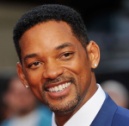 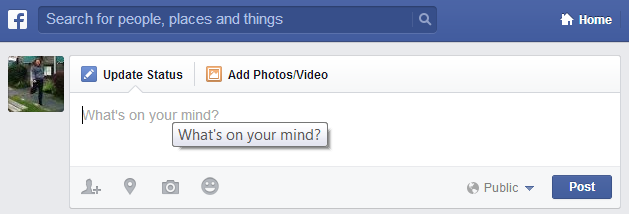 A comparison of Depression Rates around the World. 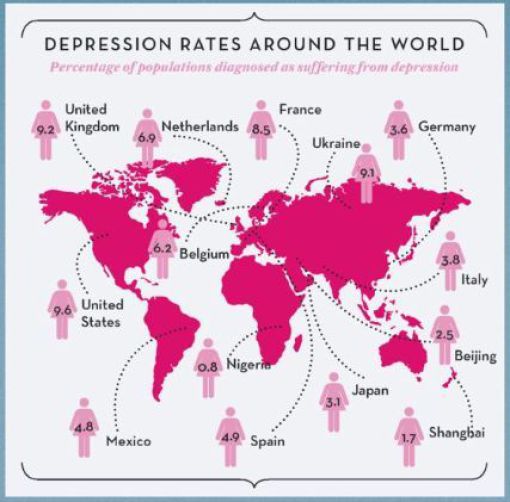 Pictures of Mexico City before and after an Earthquake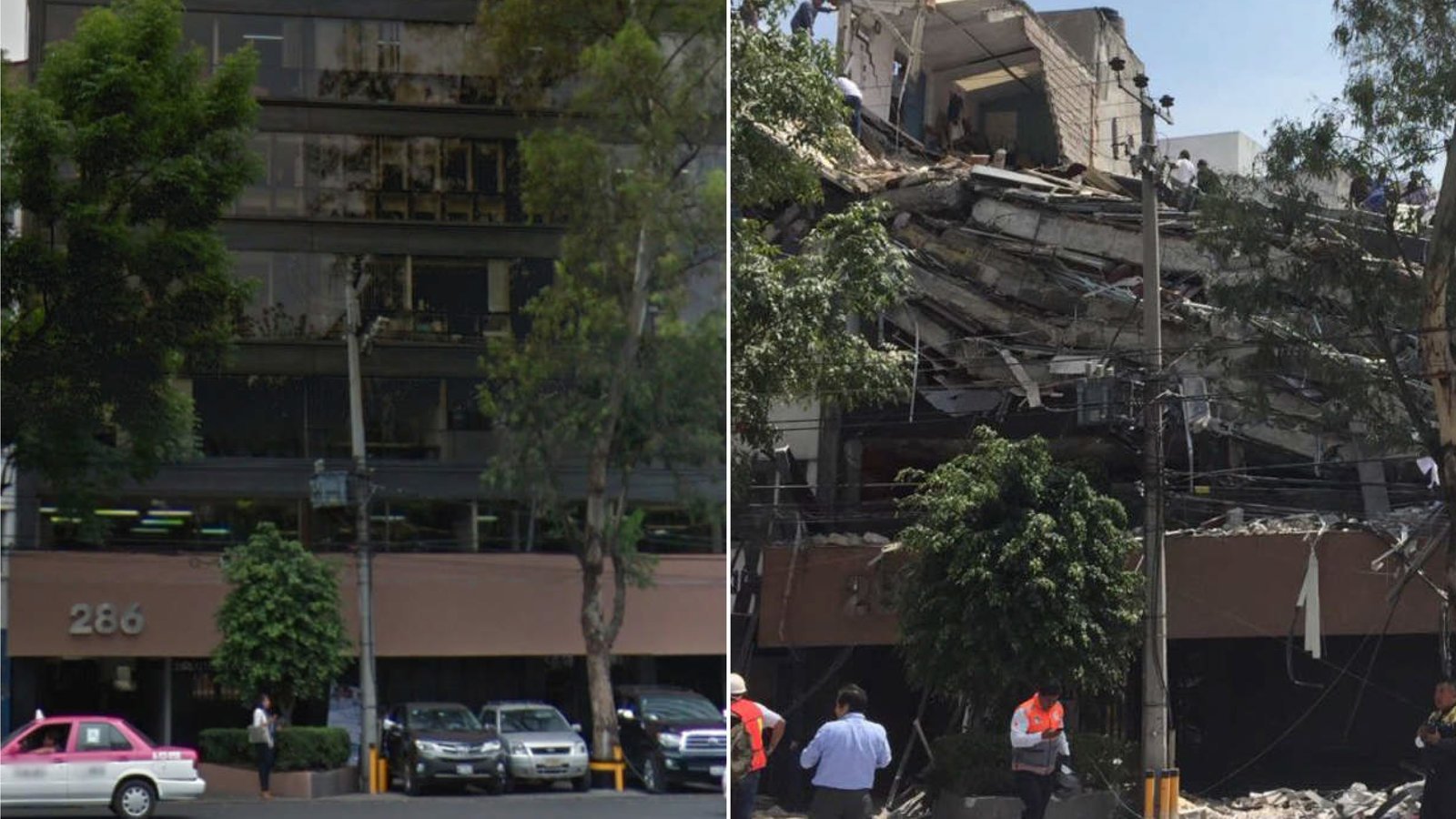 America Before and After Hurricane Katrina.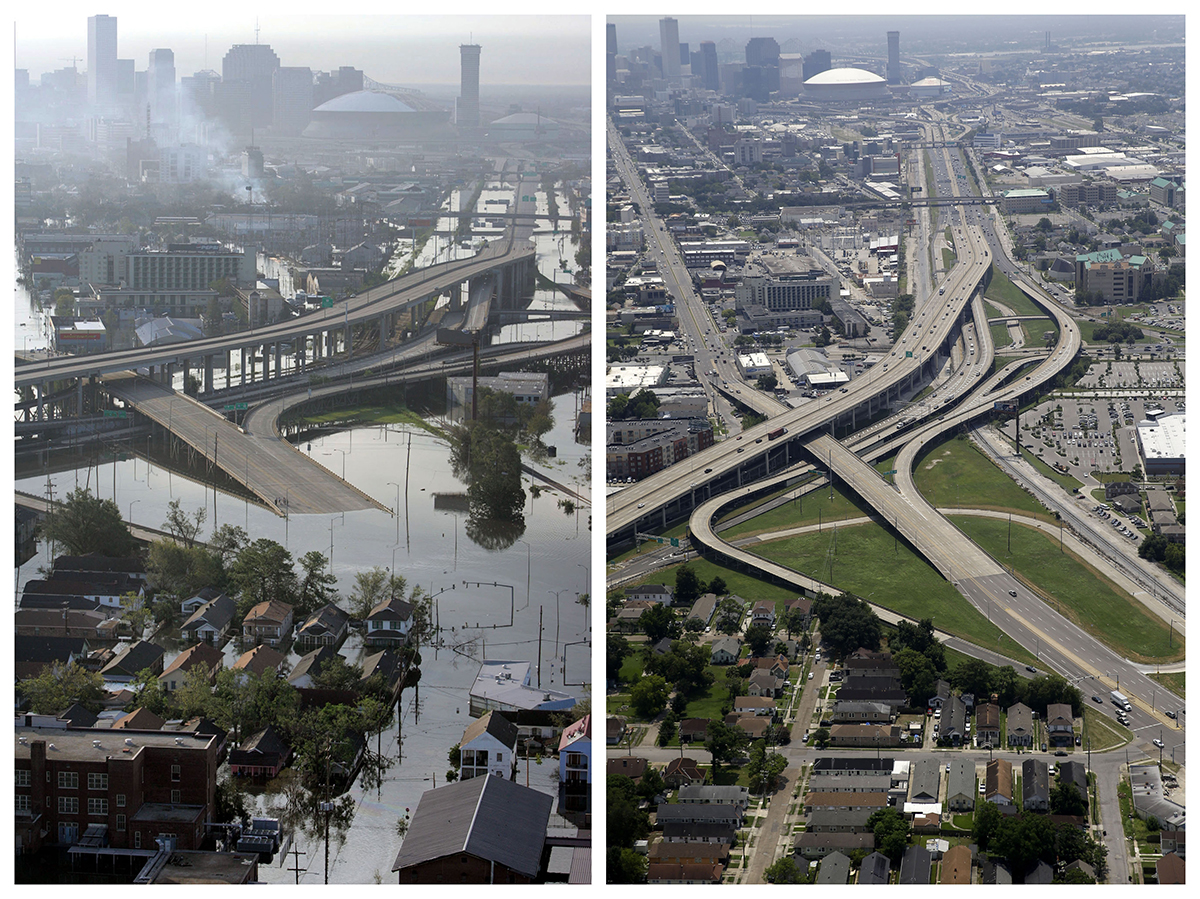  Job NameJob ResponsibilityDocument Distributor (Green Dot)In charge of distributing the documents for all group members to view and examineDocument Organizer (Blue Dot)In charge of placing the documents onto the graphic organizerGroup Leader (Red Dot)In charge of managing the group; time management (2 minutes to observe, 3 minutes to discuss per document). In charge of making sure everyone fulfills their jobGreat Communicator (Orange Dot)In charge of sharing the groups findings with the class during the class discussionStudents create a claim stating whether Americans or Mexicans are happier.YESNOStudent includes at least 3 pieces of evidence to support their answer.YESNOStudent use relevant and valid documents to support their answer.YESNOStudents write in complete sentences using Standard English grammarYESNO